01. Které prefektury spolu sousedí?a) Hirošima a Nagasakib) Kjóto a Šizuokac) Čiba a Niigatad) Jamagata a Mijagi02. Která dvě japonská města si jsou geograficky nejvzdálenější?a) Ósaka a Kóbeb) Fukuoka a Kjótoc) Tokio a Jokohamad) Nara a Ósaka03. Která z uvedených prefektur NELEŽÍ na ostrově Kjúšú?a) Sagab) Fukuokac) Tojamad) Nagasaki04. Které z uvedených měst leží nejzápadněji?a) Kitakjúšúb) Sendaic) Sapporod) Nagoja05. Který z následujících výrazů NENÍ názvem japonské prefektury?a) Hirošimab) Fukušimac) Icukušimad) Kagošima06. Který z uvedených států má více obyvatel než Japonsko?a) Indonésieb) Vietnamc) Německod) Korejská republika07. Jak se v minulosti nazývalo současné japonské hlavní město?a) Heiankjób) Edoc) Sakaid) Dedžima08. Kdy se v Japonsku poprvé začalo šířit křesťanství?a) v 9. stoletíb) ve 12. stoletíc) v 16. stoletíd) v 19. století09. Která z uvedených možností uvádí chronologicky správně seřazené události japonské historie?a) Založení šógunátu Tokugawa; zahájení Hasekurovy mise; konání světové výstavy EXPO v Ósace; udělení volebního práva ženám.b) Příchod prvních křesťanských misionářů do Japonska; zahájení Iwakurovy mise; založení šógunátu Tokugawa; vytvoření parlamentu.c) Zahájení izolace Japonska; založení šógunátu Tokugawa; mongolské útoky na Japonsko; japonský útok na Pearl Harbor.d) Přijetí buddhismu v Japonsku; mongolské útoky na Japonsko; bitva u Sekigahary; zavedení povinné školní docházky.10. Který z uvedených výrazů označuje japonské historické období?a) Kamakurab) Kanazawac) Kagawad) Kaizuka11. Ve kterém z následujících období hovoříme o tzv. bublinové ekonomice?a) 20. léta 20. stoletíb) 50. léta 20. stoletíc) 70. léta 20. stoletíd) 90. léta 20. století12. Jak se nazývá japonská historická éra, která skončila roku 2019?a) Heiwab) Heiseic) Heiand) Heidžó13. Které z uvedených měst bylo výrazně poškozeno při velkém zemětřesení, které Japonsko zasáhlo v roce 1995?a) Mijazakib) Hirošimac) Kóbed) Fukušima14. Kdy se Mongolové pokusili o vpád do Japonska?a) v 8. stoletíb) v 11. stoletíc) ve 13. stoletíd) v 16. století15. Kdo byl Taira no Kijomori?a) šiřitel buddhismub) dvorský básníkc) první japonský šógund) samuraj a vojevůdce16. Která z uvedených osobností je autorem publikace Dějiny Japonska?a) Antonín Límanb) Zdenka Vasiljevovác) Věna Hrdličkovád) Miroslav Novák17. Mnich Saigjó byla) slavným básníkem.b) autorem her nó.c) mistrem čajového obřadu.d) autorem japonské hymny.18. Která země utrpěla od Japonska porážku ve válce probíhající v letech 1894–1895?a) Vietnamb) Ruskoc) Čínad) Filipíny19. Která z následujících osobností se NEŘADÍ mezi významné české japanology?a) Vlasta Winkelhöferováb) Olga Lomovác) Zdenka Švarcovád) Karel Fiala20. Který z následujících pojmů NEOZNAČUJE básnickou formu?a) rengab) tankac) jókaid) haikai21. Nejrozlehlejší japonské jezero se nazýváa) Biwa.b) Koto.c) Šakuhači.d) Šamisen.22. Která z následujících osobností se NEPROSLAVILA literární tvorbou?a) Dazai Osamub) Itó Hirobumic) Mori Ógaid) Higuči Ičijó23. Kdo je autorem románu Příběh prince Gendžiho (Gendži monogatari)?a) Izumi Šikibub) Ono no Komačic) Murasaki Šikibud) Sei Šónagon24. Co je to Nihonšoki?a) japonská kronika z 8. stoletíb) básnická sbírka ze 17. stoletíc) antologie divadelních her ze 14. stoletíd) archiv císařských výnosů z 19. století25. Které z následujících děl napsal Tanizaki Džun'ičiró?a) Psáno z dlouhé chvíle (Curezuregusa)b) Tanečnice (Maihime)c) Deník bláznivého starce (Fúten ródžin nikki)d) Zapadající slunce (Šajó)26. Výraz hokku souvisí s oblastía) japonské architektury.b) japonského šermu.c) japonského divadla.d) japonské poezie.27. Postava zvaná „Paní Fialka“ vystupuje v dílea) Zapadající slunce (Šajó).b) Polštář z trávy (Kusamakura).c) Kafka na pobřeží (Umibe no Kafuka).d) Příběh prince Gendžiho (Gendži monogatari).28. Vyberte správnou kombinaci názvu díla a jména jeho autora.a) Jošimoto Banana – Sněhová země (Jukiguni)b) Nacume Sóseki – Tanečnice z Izu (Izu no odoriko)c) Kanehara Hitomi – Konec stříbrného věku (Ginrei no hate)d) Abe Kóbó – Písečná žena (Suna no onna)29. Japonský vzdělávací systém zavedený v době Meidži byl inspirován vzdělávacím systémema) Británie.b) Francie.c) Německa.d) USA.30. Vstup do šintoistické svatyně označuje brána nazývanáa) tó.b) tóri.c) tori.d) torii.31. Která rostlina nebo který živočich v japonské kultuře symbolizuje totéž, co symbolizuje jeřáb?a) boroviceb) tygrc) javord) zajíc32. Ve které z následujících zemí žije nejpočetnější japonská menšina?a) v Brazíliib) v Kanaděc) na Tchaj-wanud) v USA33. Japonský výraz wabi označujea) tradiční pokrm.b) tradiční hudební nástroj.c) druh japonského čaje.d) estetický princip.34. Jaké symboly jsou v Japonsku spojené se Dnem dětí, který se slaví 5. 5.?a) samurajské meče a panenkyb) chryzantémy a liškyc) sokol a javorové listyd) kapři a kosatce35. Jak se označují japonská božstva v tradici šintó?a) hotokeb) kamic) džizód) mikoši36. Ke které události došlo v Japonsku ve stejném roce, ve kterém byl v Praze položen základní kámen Národního divadla?a) Vypukla rusko-japonská válka.b) Proběhla restaurace Meidži.c) Započala éra Taišó.d) Kjóto se stalo hlavním městem Japonska.37. Se kterým z uvedených států vede Japonsko územní spory?a) s Filipínamib) s Ruskemc) s USAd) s Vietnamem38. Který z následujících japonských pojmů označuje koncept vřelé pohostinnosti?a) omotenašib) omoijaric) omatased) omikoši39. Kdo nebo co jsou Izanami a Izanagi?a) císařský pár v období Meidžib) dvojice mýtických stvořitelských božstevc) dvojice sopek na ostrově Kjúšúd) vojenské pevnosti na severu Honšú40. Jaký je japonština jazyk z hlediska morfologické typologie jazyků?a) polysyntetickýb) analytickýc) aglutinačníd) flektivní41. Kterou z uvedených publikací napsal Antonín Líman?a) Dějiny Japonskab) Krajiny japonské dušec) Slovník japonské literaturyd) Japonská literatura 712–186842. Z hlediska morfologické typologie jazyků se japonština řadí do stejné skupiny jakoa) němčina.b) turečtina.c) arabština.d) ruština.43. Vyberte pravdivé tvrzení.a) Podstatná jména v japonštině nemají gramatický rod ani ohebné pádové koncovky.b) Podstatná jména v japonštině mají gramatický rod, ale nemají ohebné pádové koncovky.c) Podstatná jména v japonštině nemají gramatický rod, ale mají ohebné pádové koncovky.d) Podstatná jména v japonštině mají gramatický rod i ohebné pádové koncovky.44. Americký misionář James Curtis Hepburn je v japanologických kruzích známý především díky tomu, žea) zaznamenal staré japonské legendy.b) výrazně napomohl modernizaci japonské armády.c) jeho působení zásadním způsobem ovlivnilo počet křesťanů na Kjúšú.d) vytvořil přepis japonštiny do latinky.45. Autorem románu Nekonečná, téměř průzračná modř (Kagirinaku tómei ni čikai burú) jea) Uzumaki Naruto.b) Murakami Haruki.c) Murakami Rjú.d) Oišii Muši.46. Jak se jmenuje japonský císař, který se ujal úřadu v roce 2019?a) Akihitob) Hirohitoc) Naruhitod) Hisahito47. Který film byl prvním celovečerním barevným anime?a) Legenda o Bílém hadovib) Naušika z Větrného údolíc) Akirad) Astro Boy48. V Japonsku se Olympijské hry dosud konaly celkema) dvakrát.b) třikrát.c) čtyřikrát.d) pětkrát.49. Kdo jsou itako?a) pomocnice v šintoistických svatyníchb) slepé šamankyc) učnice na gejšud) mnišky50. O kolik let se japonské ženy v průměru dožívají vyššího věku než české ženy?a) o jeden rokb) o tři rokyc) o pět letd) o osm let PJA   Písemný test programu (PT)   Japonská filologie
     (Prezenční bakalářské samostatné studium) varianta testu: 01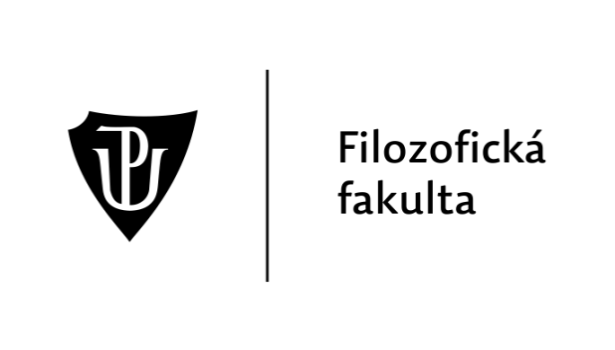 2020